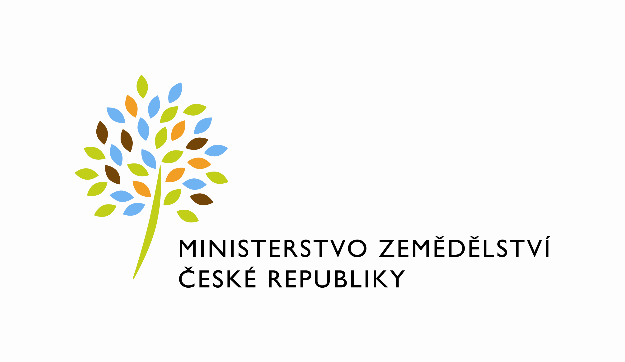 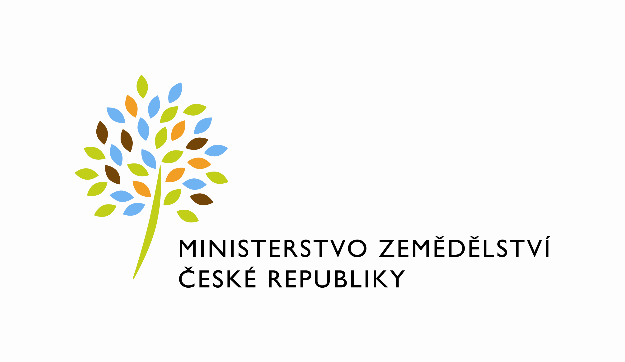  Požadavek na změnu (RfC) Z32447a – věcné zadáníZákladní informaceStručný popis a odůvodnění požadavkuPopis požadavkuPředmětem požadavku je objednávka na čerpání součinnosti dodavatele při zajištění realizace drobných konfiguračních úprav (nad rámec KL ISND-001, SUP- 001). Jedná se o servisní požadavky, opravy dat schválené vlastníkem dat a dále servisní požadavky a úpravy na administrátorské úrovni.Tyto požadavky bude MZe (Objednatel) zasílat prostřednictvím HD MZe formou jednotlivých tiketů ve tvaru:  IMXXXXXX-KL-00X-HR-001- Z32447-xxxxxxxxxxNa straně Poskytovatele proběhne vyhodnocení každého takto zaslaného požadavku. Následně zašle Poskytovatel informaci o nezbytné době řešení a pracnosti k odsouhlasení na straně MZe (Objednatele). Lhůta pro vyhodnocení požadavku je 5 pracovních dní obdobně jako v odst. 6.1. Smlouvy, při porušení této lhůty platí smluvní pokuta ve výši 2.000,- Kč za každý i započatý den prodlení obdobě jako u odst. 26.3 smlouvy. V případě překroční dohodnuté doby řešení platí smluvní pokuta ve výši 0,5 % z ceny plnění odsouhlasené MZe (Objednatelem) a Poskytovatelem viz popis zadávaní požadavku, a to za každý i započatý den prodlení u každého jednotlivého požadavků, obdobně jako v odst. 26.4 Smlouvy.Čerpání výše zmiňovaných služeb v maximálním objemu ve výši 50 člověkodnů pokrývá období od uveřejnění objednávky v registru smluv do konce platnosti smlouvy nebo do vyčerpání objemu člověkodnů, přičemž zadání a rozsah prací bude vždy upřesněn a odsouhlasen prostřednictvím HD MZe.Jednotlivé dílčí požadavky v součtu nepřesáhnou 50 člověkodnů. Upřesnění jednotlivých požadavků ohledně doplnění provozní a technické dokumentace, testovacích scénářů, úpravy dohledových scénářů a součinnosti Objednavatele a třetích stran je plně v kompetenci garantů aplikace. Tyto požadavky budou uvedeny garanty systémů/aplikací při odsouhlasení a případné specifikaci požadavku. Čerpání bude fakturováno podle skutečně odvedené práce a zadání.Rozsah prací bude vždy upřesněn a následně odsouhlasen prostřednictvím HD MZe, formou dílčího změnového úkolu ke zde uvedenému RfC. Odůvodnění požadované změny (změny právních předpisů, přínosy)Cílem je zajistit veškeré činnosti, které jsou nezbytné pro kontinuitní fungování národních dotací, MPZ.Důvodem realizace požadavků je racionalizace čerpání rámce člověkodnů z paušálního listu SUP-001.Rizika nerealizaceV případě nerealizace požadavku nebude možno zajistit komplexní přímou podporu na první úrovni podpory dle požadavku garantů.Možné riziko lze spatřovat i v časové prodlevě při administraci DP Kůrovec a následujících DPPodrobný popis požadavkuPřesná specifikace bude uvedena v každém jednotlivém požadavku.Dopady na IS MZe(V případě předpokládaných či možných dopadů změny na infrastrukturu nebo na bezpečnost je třeba si vyžádat stanovisko relevantních specialistů, tj. provozního, bezpečnostního garanta, příp. architekta.).Na provoz a infrastrukturuPři každé jednotlivé změně bude změna řešena s relevantními specialisty.Na bezpečnostPři každé jednotlivé změně bude změna řešena s relevantními specialisty.Na součinnost s dalšími systémyPři každé jednotlivé změně bude změna řešena s relevantními specialisty.Požadavky na součinnost AgriBus(Pokud existují požadavky na součinnost Agribus, uveďte specifikaci služby ve formě strukturovaného požadavku (request) a odpovědi (response) s vyznačenou změnou.)Při každé jednotlivé změně bude změna řešena s relevantními specialisty.Požadavek na podporu provozu naimplementované změny(Uveďte, zda zařadit změnu do stávající provozní smlouvy, konkrétní požadavky na požadované služby, SLA.)Při každé jednotlivé změně bude změna řešena s relevantními specialisty.Požadavek na úpravu dohledového nástroje(Uveďte, zda a jakým způsobem je požadována úprava dohledových nástrojů.)Při každé jednotlivé změně bude změna řešena s relevantními specialisty.Požadavek na dokumentaciV připojeném souboru je uveden rozsah vybrané technické dokumentace – otevřete dvojklikem: xxx   Dohledové scénáře jsou požadovány, pokud Dodavatel potvrdí dopad na dohledové scénáře/nástroj. U dokumentů, které již existují, se má za to, že je požadována jejich aktualizace. Pokud se požaduje zpracování nového dokumentu namísto aktualizace stávajícího, uveďte toto explicitně za názvem daného dokumentu, např. „Uživatelská příručka – nový“.Provozně-technická dokumentace bude zpracována dle vzorového dokumentu, který je připojen – otevřete dvojklikem:       xxxAkceptační kritériaPlnění požadavků bude akceptováno v souladu s ustanoveními smlouvy, tj. předložením akceptačního protokolu v podobě měsíčního reportu realizovaných a uzavřených požadavků v rozsahu níže uvedených informací:identifikace vyřešeného požadavkuodvedená pracnost za požadavek i celková za vyhodnocovací obdobípočet zbývajících MD RfC k fakturaci Základní milníkyPřílohyB – nabídkA řešení k požadavku Z32447Návrh konceptu technického řešení  Viz část A tohoto RfC, body 2 a 3Uživatelské a licenční zajištění pro ObjednateleV souladu s podmínkami smlouvy č. 679-2019-11150Dopady do systémů MZeNa provoz a infrastrukturu(Pozn.: V případě, že má změna dopady na síťovou infrastrukturu, doplňte tabulku v připojeném souboru – otevřete dvojklikem.)   xxx  Na bezpečnostNávrh řešení musí být v souladu se všemi požadavky v aktuální verzi Směrnice systémové bezpečnosti MZe. Upřesnění požadavků směrnice ve vztahu k tomuto RfC:Na součinnost s dalšími systémyDle konkrétních dílčích požadavkůNa součinnost AgriBusDle konkrétních dílčích požadavkůNa dohledové nástroje/scénářeDle konkrétních dílčích požadavkůOstatní dopady(Pozn.: Pokud má požadavek dopady do dalších požadavků MZe, uveďte je také v tomto bodu.)Požadavky na součinnost Objednatele a třetích stran(Pozn.: K popisu požadavku uveďte etapu, kdy bude součinnost vyžadována.)Harmonogram plněníPracnost a cenová nabídka navrhovaného řešenívčetně vymezení počtu člověkodnů nebo jejich částí, které na provedení poptávaného plnění budou spotřebovány(Pozn.: MD – člověkoden, MJ – měrná jednotka, např. počet kusů)PřílohyPodpisová doložkaC – Schválení realizace požadavku Z32447Specifikace plněníPožadované plnění je specifikováno v části A i B tohoto RfC. Dle části B bod 3.2 jsou pro realizaci příslušných bezpečnostních opatření požadovány následující změny:Uživatelské a licenční zajištění pro Objednatele (je-li relevantní):Požadavek na součinnost(V případě, že má změnový požadavek dopad na napojení na SIEM, PIM nebo Management zranitelnosti dle bodu 1, uveďte také požadovanou součinnost Oddělení kybernetické bezpečnosti.)Harmonogram realizacePracnost a cenová nabídka navrhovaného řešenívčetně vymezení počtu člověkodnů nebo jejich částí, které na provedení poptávaného plnění budou spotřebovány(Pozn.: MD – člověkoden, MJ – měrná jednotka, např. počet kusů)PosouzeníBezpečnostní garant, provozní garant a architekt potvrzují svým podpisem za oblast, kterou garantují, správnost specifikace plnění dle bodu 1 a její soulad s předpisy a standardy MZe a doporučují změnu k realizaci. (Pozn.: RfC se zpravidla předkládá k posouzení Bezpečnostnímu garantovi, Provoznímu garantovi, Architektovi, a to podle předpokládaných dopadů změnového požadavku na bezpečnost, provoz, příp. architekturu. Koordinátor změny rozhodne, od koho vyžádat posouzení dle konkrétního případu změnového požadavku.)SchváleníVěcný garant svým podpisem potvrzuje svůj požadavek na realizaci změny za cenu uvedenou v bodu 5 - Pracnost a cenová nabídka navrhovaného řešení.(Pozn.: Oprávněná osoba se uvede v případě, že je uvedena ve smlouvě.)Vysvětlivky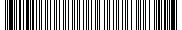 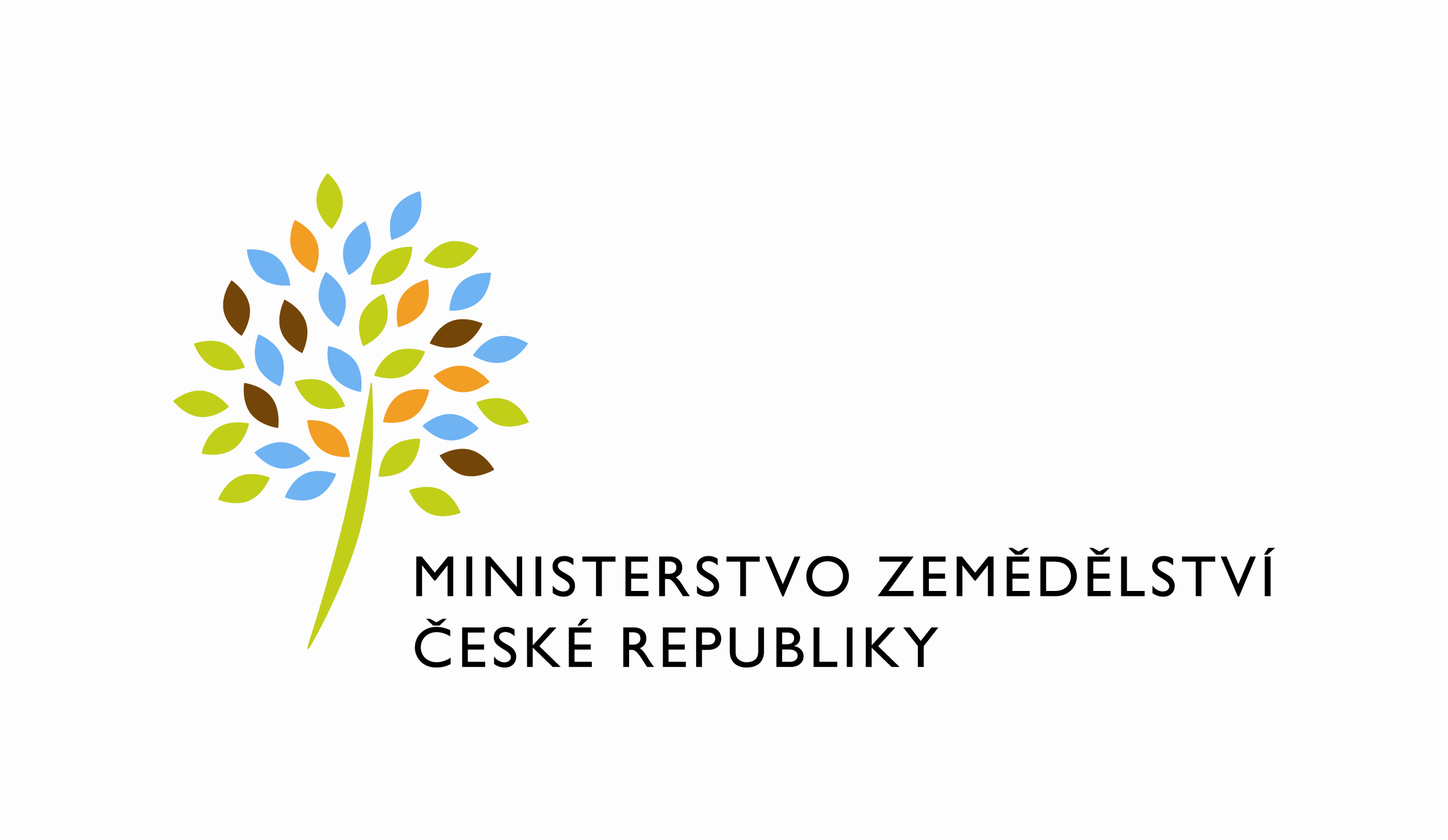 ID PK MZe:043Název změny:Průběžné čerpání na drobné úpravy a změny ISND 2021Průběžné čerpání na drobné úpravy a změny ISND 2021Průběžné čerpání na drobné úpravy a změny ISND 2021Průběžné čerpání na drobné úpravy a změny ISND 2021Datum předložení požadavku:Datum předložení požadavku:Požadované datum nasazení:Kategorie změny:Normální       Urgentní  Priorita:Vysoká    Střední     Nízká Oblast:Aplikace         Zkratka: ISNDOblast:Aplikace         Typ požadavku: Legislativní    Zlepšení    Bezpečnost Oblast:Infrastruktura  Typ požadavku:Nová komponenta    Upgrade   Bezpečnost    Zlepšení    Obnova  RoleJméno Organizace /útvarTelefonE-mailŽadatelTomas SmejkalMZe – 16221722 910 384tomas.smejkal@mze.czVěcný garant Tomáš KrejzarMZe - 16220221 812 677tomas.krejzar@mze.czMetodický garant Tomas SmejkalMZe – 16221722 910 384tomas.smejkal@mze.czKoordinátor změnyNikol JanušováMZe - 11151773 760 754nikol.janusova@mze.czPoskytovatel/DodavatelxxxO2 IT Services s.r.o.xxxxxxSmlouva č.:679-2019-11150 (S2019-0067)KL:HR - 001IDDokumentFormát výstupu (ano/ne)Formát výstupu (ano/ne)Formát výstupu (ano/ne)GarantIDDokumentel. úložištěpapírCDGarantAnalýza navrhnutého řešeníDokumentace dle specifikace Závazná metodika návrhu a dokumentace architektury MZeTestovací scénář, protokol o otestováníUživatelská příručkaVěcný garantProvozně technická dokumentace (systémová a bezpečnostní dokumentace)OKB, OPPTZdrojový kód a měněné konfigurační souboryWebové služby + konzumentské testyDohledové scénáře (úprava stávajících/nové scénáře)MilníkTermínUveřejnění objednávky v registru smluvZahájení plněníUkončení – do vyčerpání MDID PK MZe:043Č.Oblast požadavkuPředpokládaný dopad a navrhované opatření/změnyŘízení přístupu 3.1.1. – 3.1.6.Dle konkrétních dílčích požadavkůDohledatelnost provedených změn v datech 3.1.7.Dle konkrétních dílčích požadavkůCentrální logování událostí v systému 3.1.7.Dle konkrétních dílčích požadavkůŠifrování 3.1.8., Certifikační autority a PKI 3.1.9.Dle konkrétních dílčích požadavkůIntegrita – constraints, cizí klíče apod. 3.2.Dle konkrétních dílčích požadavkůIntegrita – platnost dat 3.2.Dle konkrétních dílčích požadavkůIntegrita – kontrola na vstupní data formulářů 3.2.Dle konkrétních dílčích požadavkůOšetření výjimek běhu, chyby a hlášení 3.4.3.Dle konkrétních dílčích požadavkůPráce s pamětí 3.4.4.Dle konkrétních dílčích požadavkůŘízení – konfigurace změn 3.4.5.Dle konkrétních dílčích požadavkůOchrana systému 3.4.7.Dle konkrétních dílčích požadavkůTestování systému 3.4.9.Dle konkrétních dílčích požadavkůExterní komunikace 3.4.11.Dle konkrétních dílčích požadavkůMZe / Třetí stranaPopis požadavku na součinnostMZeSoučinnost při řešení jednotlivých požadavkůMZeSoučinnost při testování a akceptaci jednotlivých požadavkůPopis etapyTermínZahájení – uveřejnění objednávky v registru smluvUkončení – do vyčerpání MDOblast / rolePopisPracnost v MD/MJv Kč bez DPHv Kč s DPHViz cenová nabídka v příloze č.0150488 950,00591 629,50Celkem:Celkem:50488 950,00591 629,50IDNázev přílohyFormát  (CD, listinná forma)01Cenová nabídkaListinná formaNázev DodavateleJméno oprávněné osobyPodpisO2 IT Services s.r.o.xxxID PK MZe:043Č.Oblast požadavkuRealizovat(ano  / ne )Upřesnění požadavkuŘízení přístupu 3.1.1. – 3.1.6.Dohledatelnost provedených změn v datech 3.1.7.Centrální logování událostí v systému 3.1.7.Šifrování 3.1.8., Certifikační autority a PKI 3.1.9. Integrita – constraints, cizí klíče apod. 3.2.Integrita – platnost dat  3.2.Integrita - kontrola na vstupní data formulářů 3.2.Ošetření výjimek běhu, chyby a hlášení 3.4.3.Práce s pamětí 3.4.4.Řízení - konfigurace změn 3.4.5.Ochrana systému 3.4.7.Testování systému 3.4.9.Externí komunikace 3.4.11.Útvar / DodavatelPopis požadavku na součinnostOdpovědná osobaxxPopis etapyTermínZahájení – uveřejnění objednávky v registru smluvUkončení – do vyčerpání MD Oblast / rolePopisPracnost v MD/MJv Kč bez DPH:v Kč s DPH:Cenová nabídka dle přílohy č.150Celkem:Celkem:50RoleJménoPodpis/MailBezpečnostní garantRoman SmetanaxxxProvozní garantIvo JančíkxxxArchitektXXXxxxRoleJménoPodpisŽadatelTomáš SmejkalVěcný garantTomáš KrejzarKoordinátor změnyNikol JanušováOprávněná osoba dle smlouvyVladimír Velas